ВІДДІЛ ОСВІТИ ІЗМАЇЛЬСЬКОЇ РАЙОННОЇ ДЕРЖАВНОЇ АДМІНІСТРАЦІЇ
ОЗЕРНЯНСЬКА ЗАГАЛЬНООСВІТНЯ ШКОЛА 1-ІЙ СТУПЕНІВ
ІЗМАЇЛЬСЬКОЇ РАЙОННОЇ РАДИ ОДЕСЬКОЇ ОБЛАСТІНаказ№ 24/012.04.2019р.«Про затвердження предмету для проведення ДПА для учнів,які завершують здобуття початкової освіти »Відповідно до наказу МОН України від 25 січня 2019 року №59 «Про проведення в 2018-2019 навчальному році державної підсумкової атестації осіб,які	здобувають загальну середню освіту»(до даток №1) іззмінами,внесеними наказом МОН України від 01.02.2019 року, наказу МОН України від 07.01.2018 року «Про затвердження Порядку проведення державної підсумкової атестації», наказу МОН України від 22 серпня 2018 року №93 І «Деякі питання проведення в 2019 році зовнішнього незалежного оцінювання результатів навчання,здобутих на основі повної загальної середньої освіти» згідно рішенню педагогічної ради (протокол №6 від28.03.2019 року)Наказую:Затвердити рішення педагогічної ради від 28.03.20] 9 року (протокол№6) про затвердження предмета « молдовська мова» для проведення державної підсумкової атестації учнів 4-х класів у 2018-2019 н.р.Заступнику директора з навчально-виховної роботи Мартинчук С.П. до 05.05.2019 року підготувати та подати на затвердження директору школи атестаційні матеріали для проведення ДПА з даного предмету.Вчителям-класоводам 4-х класів Гергі М.Д.,Моску М.М.Делеуця Л.І. розпочати підготовку учнів до державної підсумкової атестації з молдовської мови, організувати індивідуальну роботу з учнями, що мають початковий рівень знань та потребують посиленого педагогічного контролю,довести цей наказ до відома учнів та їхніх батьків.Контроль за виконанням даного наказу покласти на заступника директора Мартинчук С.П.Директор школи:З наказом ознайомлена: Дякону М.П. Мартинчук С.П.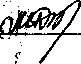 